ที่  มท ๐๘๑9.2/ว						กรมส่งเสริมการปกครองท้องถิ่น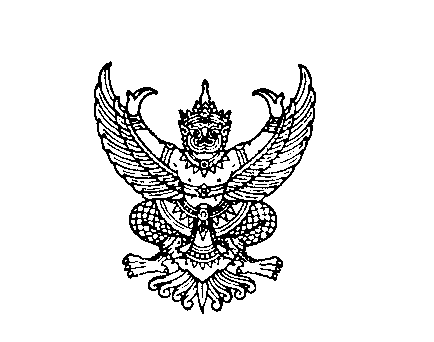 								ถนนนครราชสีมา เขตดุสิต กทม. ๑๐๓๐๐	พฤศจิกายน 2564เรื่อง  ขอความอนุเคราะห์เผยแพร่สื่อความรู้เรื่องเชื้อดื้อยาฯ เพื่อการส่งเสริมความรู้ด้านเชื้อดื้อยาและ
ความตระหนักรู้ด้านการใช้ยาเรียน  ผู้ว่าราชการจังหวัด ทุกจังหวัดสิ่งที่ส่งมาด้วย 	สำเนาหนังสือกรมสนับสนุนบริการสุขภาพ ที่ สธ 0708.3/ว 1336 	ลงวันที่ 17 พฤศจิกายน 2564  					        จำนวน 1 ฉบับ	ด้วยกรมสนับสนุนบริการสุขภาพแห่งชาติ ขอความร่วมมือเผยแพร่ประชาสัมพันธ์สื่อความรู้เรื่องเชื้อดื้อยาฯ เพื่อการส่งเสริมความรู้ด้านเชื้อดื้อยาและความตระหนักรู้ด้านการใช้ยา เพื่อถ่ายทอดสู่ประชาชน ผ่านช่องทางต่าง ๆ ของหน่วยงาน	กรมส่งเสริมการปกครองท้องถิ่น ขอความร่วมมือจังหวัดแจ้งองค์กรปกครองส่วนท้องถิ่นเผยแพร่ประชาสัมพันธ์สื่อความรู้ดังกล่าว ให้ประชาชนในพื้นที่ ผ่านช่องทางต่าง ๆ ทั้งนี้ สามารถดาวน์โหลด
สิ่งที่ส่งมาด้วยได้ที่เว็บไซต์ https://bit.ly/2ZseFgi หรือ QR  Code  ท้ายหนังสือนี้ฉบับนี้จึงเรียนมาเพื่อโปรดพิจารณาขอแสดงความนับถืออธิบดีกรมส่งเสริมการปกครองท้องถิ่น                                                                                                                                                                                                                                                                                                                                                                                                                                                                                                                                                                                                                                                                                                                                                                                                                                                                                                                                                                                                                                                                                                                                                                                                                                                                                                                                                                                                                                                                                                                                                                                                                                                                                                                                                                                                                                                                                                                                                                                                                                                                                                                                                                                                                                                                                                                                                                                               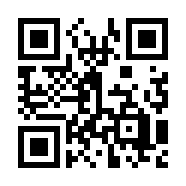 